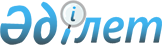 О внесении изменений и дополнения в решение Казалинского районного маслихата от 26 декабря 2019 года № 357 "О бюджете сельского округа Басыкара на 2020-2022 годы"Решение Казалинского районного маслихата Кызылординской области от 28 октября 2020 года № 493. Зарегистрировано Департаментом юстиции Кызылординской области 2 ноября 2020 года № 7768
      В соответствии со статьей 109-1 Кодекса Республики Казахстан от 4 декабря 2008 года "Бюджетный кодекс Республики Казахстан" и пунктом 2-7 статьи 6 Закона Республики Казахстан от 23 января 2001 года "О местном государственном управлении и самоуправлении в Республике Казахстан", Казалинский районный маслихат РЕШИЛ:
      1. Внести в решение Казалинского районного маслихата от 26 декабря 2019 года № 357 "О бюджете сельского округа Басыкара на 2020-2022 годы" (зарегистрировано в Реестре государственной регистрации нормативных правовых актов за номером 7096, опубликовано в эталонном контрольном банке нормативных правовых актов Республики Казахстан от 9 января 2020 года) следующие изменения и дополнение:
      пункт 1 изложить в новой редакции:
      "1. Утвердить бюджет сельского округа Басыкара на 2020-2022 годы согласно приложениям 1, 2, 3 соответственно, в том числе на 2020 год в следующих объемах:
      1) доходы – 113546 тысяч тенге, в том числе:
      налоговые поступления – 1852 тысяч тенге;
      поступления трансфертов – 111694 тысяч тенге;
      2) затраты – 113710 тысяч тенге;
      3) чистое бюджетное кредитование – 0;
      бюджетные кредиты – 0;
      погашение бюджетных кредитов – 0;
      4) сальдо по операциям с финансовыми активами – 0;
      приобретение финансовых активов – 0;
      поступления от продажи финансовых активов государства – 0;
      5) дефицит (профицит) бюджета – -164 тысяч тенге;
      6) финансирование дефицита (использование профицита) бюджета – 164 тысяч тенге.".
      Подпункт 1) пункта 2 изложить в новой редакции:
      "1) расходы по обеспечению деятельности аппарата акима 893 тысяч тенге;".
      Пункт 2 дополнить подпунктом 3) нового содержания:
      "3) на благоустройство, на освещение 4872 тысяч тенге.".
      Приложение 1 к указанному решению изложить в новой редакции согласно приложению к настоящему решению.
      2. Настоящее решение вводится в действие с 1 января 2020 года и подлежит официальному опубликованию. Бюджет на 2020 год сельского округа Басыкара
					© 2012. РГП на ПХВ «Институт законодательства и правовой информации Республики Казахстан» Министерства юстиции Республики Казахстан
				
      Председатель внеочередной LXV сессий Казалинского районного маслихата 

А. ОРЫМБАЕВ

      Исполняющий обязанности Секретаря маслихата 

Қ. МАМБЕТЖАН
Приложение к решению
Казалинского районного маслихата
от 28 октября 2020 года № 493Приложение 1 к решению
Казалинского районного маслихата
от 26 декабря 2019 года № 357
Категория
Категория
Категория
Категория
Сумма, 
тысяч тенге
Класс
Класс
Класс
Сумма, 
тысяч тенге
Подкласс
Подкласс
Сумма, 
тысяч тенге
Наименование
Сумма, 
тысяч тенге
1. Доходы
113546
1
Налоговые поступления
1852
01
Подоходный налог
110
2
Индивидуальный подоходный налог
110
04
Hалоги на собственность
1742
1
Hалоги на имущество
14
3
Земельный налог
45
4
Hалог на транспортные средства
1683
4
Поступления трансфертов 
111694
02
Трансферты из вышестоящих органов государственного управления
111694
3
Трансферты из районного (города областного значения) бюджета
111694
Функциональная группа
Функциональная группа
Функциональная группа
Функциональная группа
Администратор бюджетных программ
Администратор бюджетных программ
Администратор бюджетных программ
Программа
Программа
Наименование
Наименование
2.Затраты
113710
1
Государственные услуги общего характера
37401
124
Аппарат акима города районного значения, села, поселка, сельского округа
37401
001
Услуги по обеспечению деятельности акима города районного значения, села, поселка, сельского округа
37084
022
Капитальные расходы государственного органа
317
4
Образование
53126
124
Аппарат акима города районного значения, села, поселка, сельского округа
53126
041
Реализация государственного образовательного заказа в дошкольных организациях образования
53126
7
Жилищно-коммунальное хозяйство
7497
124
Аппарат акима города районного значения, села, поселка, сельского округа
7497
008
Освещение улиц в населенных пунктах
3560
009
Обеспечение санитарии населенных пунктов
447
011
Благоустройство и озеленение населенных пунктов
3490
8
Культура, спорт, туризм и информационное пространство
15686
124
Аппарат акима города районного значения, села, поселка, сельского округа
15686
006
Поддержка культурно-досуговой работы на местном уровне
15686
3.Чистое бюджетное кредитование
0
Бюджетные кредиты
0
Погашение бюджетных кредитов
0
4.Сальдо по операциям с финансовыми активами
0
Приобретение финансовых активов
0
Поступления от продажи финансовых активов государства
0
5.Дефицит (профицит) бюджета
-164
6.Финансирование дефицита (использование профицита) бюджета
164
8
Используемые остатки бюджетных средств
164
01
Остатки бюджетных средств
164
1
Свободные остатки бюджетных средств
164